These review questions are for Bio 1 Photosynthesis topic. The questions were adapted from several sources, including the textbook’s review questions.1) Any organism that can make its own nutrients using CO2 is...A) an autotroph.B) a eukaryote.C) a photosynthesizer.D) a heterotroph.E) a plant.2) Any organism that can make its own nutrients using CO2 and sunlight is performing...A) autotrophy.B) solar production.C) photosynthesis.D) solar cell.E) photoglycolysis. 3) Which of the following statements is a correct distinction between autotrophs and heterotrophs?A) Only heterotrophs require molecules from the environment.B) Cellular respiration only occurs to heterotrophs.C) Only heterotrophs have mitochondria.D) Autotrophs, but not heterotrophs, can make organic nutrients from CO2.E) Only heterotrophs require oxygen.4) Which of the following are products of the light dependent reactions of photosynthesis that are utilized in the Calvin cycle?A) CO2 and glucoseB) H2O and O2C) ADP and NADP+D) electrons and H+E) ATP and NADPH5) Where does the Calvin cycle take place?A) stroma of the chloroplastB) thylakoid membraneC) cytoplasm surrounding the chloroplastD) interior of the thylakoid (thylakoid space)E) outer membrane of the chloroplast6) A certain plant has a unique photosynthetic pigment. The leaves of this plant appear to be reddish yellow. What wavelengths of visible light are being absorbed by this pigment?A) red and yellowB) blue, green, and violetC) green and yellowD) blue, green, and redE) green, blue, and yellow7) In the thylakoid membranes, what is the main role of most chloroplast pigment molecules?A) split water and then release oxygen to the reaction-center chlorophyllsB) absorb photons and then transfer electrons to the reaction-center chlorophyllsC) synthesize ATP from ADPD) transfer electrons to NADPHE) concentrate photons within the stroma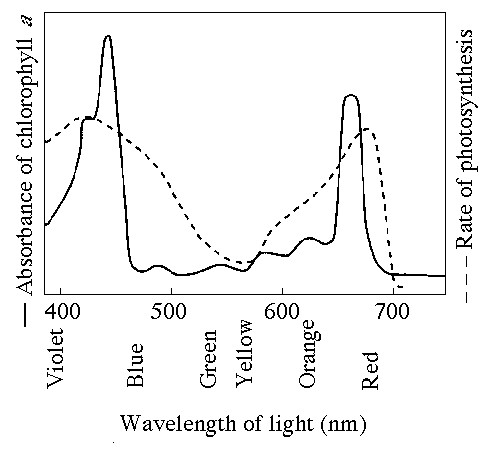 8) The figure above the solid line shows the absorption spectrum for chlorophyll and the dotted line shows action spectrum for photosynthesis (the action spectrum is the amount of photosynthesis that occurs). Why are they not exactly the same? (Note: This question requires information from the photosynthesis laboratory).A) Green and yellow wavelengths inhibit the absorption of red and blue wavelengths.B) Bright sunlight destroys photosynthetic pigments.C) Oxygen given off during photosynthesis interferes with the absorption of light.D) Accessory pigments absorb light in addition to chlorophyll.E) Aerobic bacteria take up oxygen, which changes the measurement of the rate of photosynthesis.9) In the question 8 figure the solid line shows the absorption spectrum for chlorophyll and the dotted line shows action spectrum for photosynthesis (the action spectrum is the amount of photosynthesis that occurs).What wavelength of light in the figure above is most effective in driving photosynthesis?A) 420 mmB) 475 mmC) 575 mmD) 625 mmE) 730 mm10) In the question 8 figure the solid line shows the absorption spectrum for chlorophyll and the dotted line shows action spectrum for photosynthesis (the action spectrum is the amount of photosynthesis that occurs). What color of light (based on the figure) is most effective in driving photosynthesis?A) RedB) OrangeC) YellowD) GreenE) Violet11) In the question 8 figure the solid line shows the absorption spectrum for chlorophyll and the dotted line shows action spectrum for photosynthesis (the action spectrum is the amount of photosynthesis that occurs). Based on this figure answer the following question. A gardener is concerned that her greenhouse is getting too hot from too much light, and seeks to shade her plants with colored translucent plastic sheets. What color should she not use because the plants will not use that color for photosynthesis?A) greenB) blueC) yellowD) orangeE) any color will work equally well12) In the question 8 figure the solid line shows the absorption spectrum for chlorophyll and the dotted line shows action spectrum for photosynthesis (the action spectrum is the amount of photosynthesis that occurs). Based on this figure answer the following question.A spaceship is designed to support animal life for a multiyear voyage to the outer planets of the solar system. Plants will be grown to provide oxygen and to recycle carbon dioxide. Since the spaceship will be too far from the sun for photosynthesis, an artificial light source will be needed. What wavelengths of light should be used to maximize plant growth with a minimum of energy expenditure?A) full-spectrum white lightB) green lightC) a mixture of violet and red lightD) yellow light13) The light dependent reactions of photosynthesis supply the Calvin cycle withA) light energy.B) CO2 and ATP.C) H2O and NADPH.D) ATP and NADPH.E) sugar and O2.14) Which statement below does not describe the functions of photosystem II?A) Light energy excites electrons.B) electrons are passed to the reaction-center chlorophylls.C) The reaction center chlorophylls donate electrons to NADP+.D) electrons derived from water enter photosystem II.15) Which one of the following is directly done by the molecules of photosystem I? A) making ATPB) receiving electrons from the thylakoid electron transport systemC) generation of molecular oxygenD) extraction of electrons by splitting of water16) When oxygen is released as a result of photosynthesis, the oxygen is a direct by-product ofA) making NADPH.B) splitting water molecules.C) ATP production by ATP synthase enzyme.D) the electron transfer system of photosystem I.E) the Calvin cycle17) Assume a thylakoid is somehow punctured so that the interior of the thylakoid is no longer separated from the stroma. This damage will have the most direct effect on which of the following processes?A) the splitting of waterB) the absorption of light energy by chlorophyllC) the flow of electrons from photosystem II to photosystem ID) the production of ATPE) the production of NADPH18) Which process most directly supplies the energy for ATP production in the light dependent reaction?A) movement of H+ out of the thylakoid membraneB) movement of electrons through the thylakoid electron transport systemC) splitting of water moleculesD) movement of water by osmosis into the thylakoid space from the stromaE) formation of glucose19) Suppose the interior of the thylakoids of isolated chloroplasts were made acidic and then transferred in the dark to a pH 8 solution. What would be likely to happen?A) The isolated chloroplasts will make ATP.B) The Calvin cycle would generate oxygen by aerobic respirationC) Photons will be generated.D) The isolated chloroplasts will generate oxygen gas.E) The isolated chloroplasts will produce NADPH.20) Molecules called plastoquinone and plastocyanin are involved in photosynthesis. What exact part of photosynthesis do they participate in? A) they absorb photons in photosystem 1B) they absorb photons in photosystem 2C) they carry electrons in the electron transport systemD) transport H+ within the chloroplastsE) they are accessory pigments21) The pH of the inner thylakoid space has been measured, as have the pH of the stroma and the pH of the cytoplasm of a particular plant cell. Which, if any, relationship would you expect to find?A) The pH within the thylakoid is less than that of the stroma.B) The pH of the stroma is lower than that of the other two measurements.C) The pH of the stroma is lower than that of the thylakoid space and lower than that of the cytosol.D) The pH of the thylakoid space is higher than that anywhere else in the cell.E) There is no consistent relationship.22) The light dependent reaction of photosynthesis is directly responsible for the production of…A) GlucoseB) CO2C) ATP and NADPHD) H2O23) Which one of the events listed below does not occur in the light dependent reaction of photosynthesis?A) NADPH is produced.B) CO2 is produced.C) ATP is made.D) Hydrogen ions are pumped into the interior of the thylakoid space.24) The reactions that produce molecular oxygen (O2) take place in...A) the light dependent reactions alone.B) the Calvin cycle alone.C) the light dependent reaction and the Calvin cycle.D) neither the light dependent reactions nor the Calvin cycle.E) the chloroplast, but are not part of photosynthesis.25) Which region of the chloroplast is associated with the capture of light energy? A) The thylakoid membraneB) The outer membranes (the envelope)C) The stromaD) The thylakoid membrane and stroma26) Reactions that require CO2 take place inA) the light reactions alone.B) the Calvin cycle alone.C) both the light reactions and the Calvin cycle.D) neither the light reactions nor the Calvin cycle.E) the chloroplast, but is not part of photosynthesis.27) The ATP and the NADPH from the light reactions are usedA) To create an H+ gradientB) Directly in most the biochemical reactions of the cell C) During the reactions of the Calvin cycle to produce glucoseD) To synthesize chlorophyll	28) Which of the following sequences correctly represents the flow of electrons during photosynthesis?A) NADPH -> O2 -> CO2B) H2O -> NADPH -> Calvin cycleC) NADPH -> chlorophyll -> Calvin cycleD) H2O -> photosystem I -> photosystem IIE) NADPH -> electron transport chain -> O229) Which of the following does not occur as part of the Calvin cycle?A) carbon fixation.B) NADPH is consumed.C) oxygen is produced.D) RuBP is regenerated.E) ATP is consumed.30) If photosynthesizing plants are provided with CO2 containing radioactive carbon atoms and radioactive oxygen atoms, later analysis will show that all but one of the following molecules produced by the plants will contain radioactive atoms. Which molecule will not contain any radioactive atoms?A) 3-phosphoglycerate (PGA)B) glyceraldehyde 3-phosphate (PGAL).C) glucose.D) ribulose bisphosphate (RuBP).E) O2.31) Where do the enzymatic reactions of the Calvin cycle take place?A) stroma of the chloroplastB) thylakoid membranesC) matrix of the mitochondriaD) cytoplasm around the chloroplastE) thylakoid space32) What is the primary function of the Calvin cycle?A) use ATP to release carbon dioxideB) use NADPH to release carbon dioxideC) split water and release oxygenD) transport RuBP out of the chloroplastE) synthesize glucose from carbon dioxide33) NADPH contains electrons that were most recently in...A) photosystem I.B) photosystem II.C) the Calvin cycle.D) ATP synthase enzyme.E) H+.34) Three "turns" of the Calvin cycle generate one "surplus" molecule of glyceraldehyde 3-phosphate (PGAL), which is a C3 molecule. Which of the following is a consequence of this?A) Formation of a molecule of glucose would require one "turn".B) PGAL more readily forms sucrose and other disaccharides than it does monosaccharides.C) Some plants would not taste sweet to us.D) The formation of glucose in plants involves linking together two PGAL molecules.E) Plants accumulate and store PGAL but not glucose itself.35) In each "turn" of the Calvin cycle, one RuBP attaches to a CO2 to briefly produce a six-carbon molecule, which is then split to produce two molecules of 3-phosphoglycerate (PGA). After phosphorylation and reduction the two PGA molecules are changed into two glyceraldehyde 3-phosphate (PGAL) molecules. What more occurs in the Calvin cycle to complete one “turn” of the Calvin cycle?A) splitting of waterB) inactivation of RuBP carboxylase enzymeC) regeneration of ATP from ADPD) regeneration of RuBPE) regeneration of NADPH36) The alternative pathway of photosynthesis used by C4 plants is less efficient than the photosynthesis pathway of C3 plants because in C4 plants the photosynthesis reactions...A) take place only in hot sunny weatherB) take place only in cold damp weatherC) consume more ATP than in C3 plantsD) produce fewer glucose molecules per turn of the Calvin cycleE) produce glucose that is partially oxidized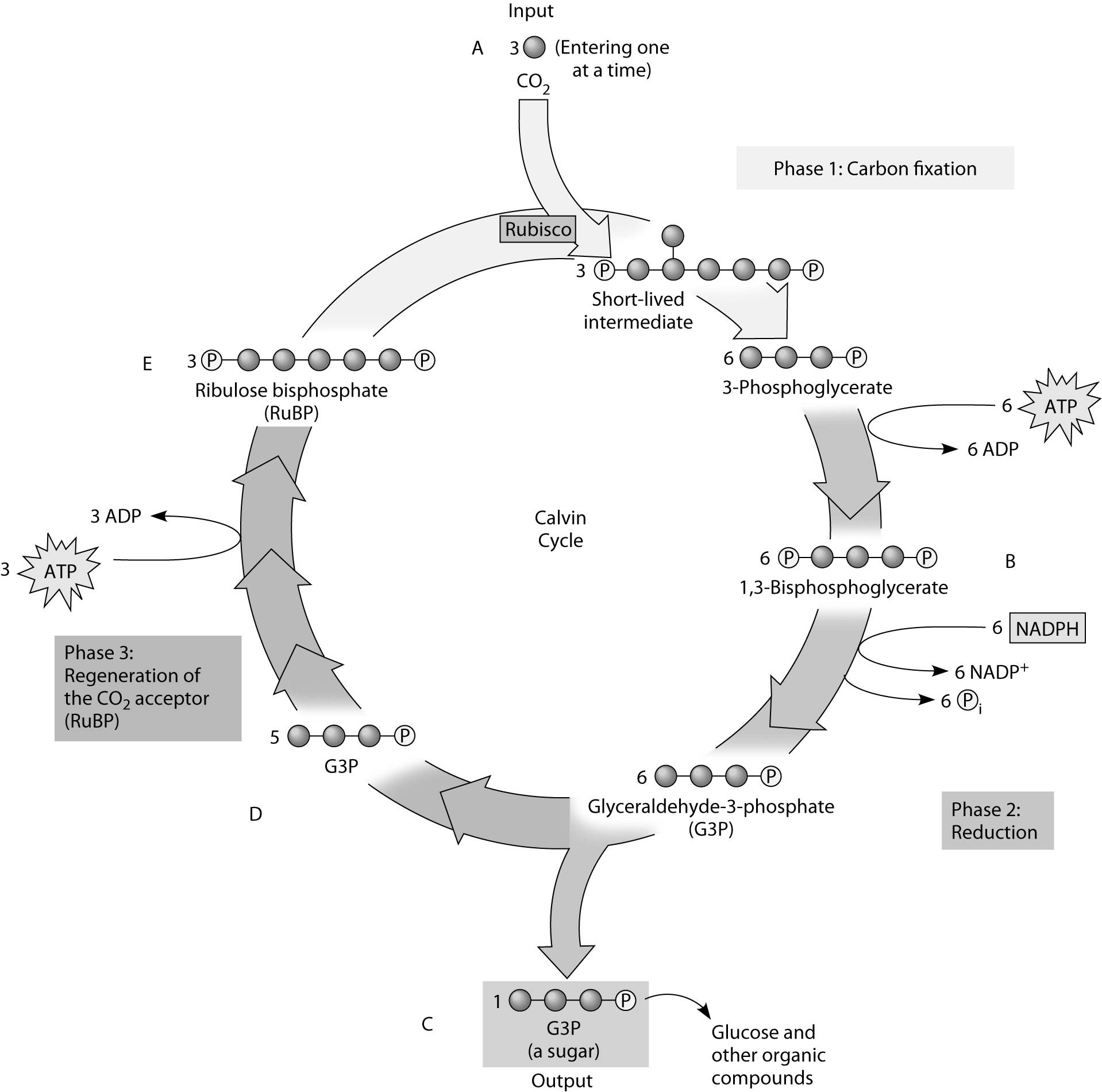 37) If the carbon atom of the CO2 molecule that enters the Calvin cycle is a radioactive isotope of carbon and the Calvin does several "turns", then all of the following molecules might become radioactive except...A) PGAB) PGALC) GlucoseD) RuBPE) ATP38) All plants close their stoma in hot weather to slow down water evaporation. When the stoma are closed, C3 plants don’t do photosynthesis efficiently because...A) The CO2 concentration inside the leaf becomes too high.B) The CO2 concentration inside the leaf becomes too low.C) The O2 concentration inside the leaf becomes too high.D) NADPH becomes scarce.39) In an experiment studying photosynthesis, you provide a C3 plant with radioactive carbon dioxide. The first stable molecule that the radioactive carbon dioxide is incorporated into is...A) PGAB) PGALC) a four carbon moleculeD) ATPE) O240) In an experiment studying photosynthesis, you provide a C4 plant with radioactive carbon dioxide. The first stable molecule that the radioactive carbon dioxide is incorporated into is...A) PGAB) PGALC) a four carbon moleculeD) ATPE) O241) What exactly do C4 plants do differently than C3 plants? A) They do not perform the Calvin cycle.B) They initially fix CO2 as a four carbon molecule. C) They are adapted to cold, wet climates.D) They exclude oxygen from their tissues.42) The alternative pathway of photosynthesis used by C4 plants is less efficient than the photosynthesis pathway of C3 plants when...A) the weather is cold.B) the weather is hot.C) glucose is freely available.D) the plants are in the dark.E) the soil is missing certain vital nutrients.43) Compared to C3 plants, C4 plants...A) can continue to fix CO2 even at relatively low CO2 concentrationsB) always have higher rates of photosynthesis.C) do not use RuBP in their photosynthesis reactionsD) grow better under cool, moist conditions.Answers to multiple choice questions:1) A2) C3) D
4) E5) A6) B7) B8) D9) A10) E11) A12) C13) D
14) C15) B16) B17) D18) A19) A20) C21) A22) C23) B
24) A25) A26) B27) C28) B29) C30) E31) A32) E33) A
34) D35) D36) C37) E38) B39) A40) C41) B42) A43) A
